高松商工会議所　定期健康診断・生活習慣病健診申込書Mail：kaiin@takacci.or.jp/ FAX:825-3525（会員活動推進課行）６月２６日（月） <男性>　　９時、９時３０分、１０時　              　　　<女性>　11時、１３時３０分（１３時３０分は基本１）、オプションＣ：１３時３０分～　２７日（火)  <男性>　 ９時、９時３０分、１０時         　　　  <女性>　１１時、１１時３０分（１１時３０分は基本１）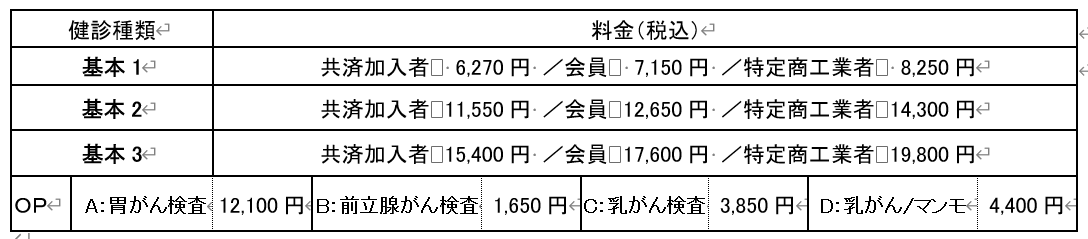 【太枠内に所要事項をご記入ください】　　　　　　　　　　　年　　月　　日事業所名共済:　　　　TOAS:　共済:　　　　TOAS:　共済:　　　　TOAS:　所在地電話番号所在地FAX番号担当者支払方法振込日：　　　月　　　日振込日：　　　月　　　日振込日：　　　月　　　日（ふりがな）受診者名生年月日性 別受診日受診時間基　本オプション料金（円）料金（円）料金（円）（ふりがな）受診者名生年月日性 別受診日受診時間基　本オプション健診料ｵﾌﾟｼｮﾝ合 　計男 女/１・２・３Ａ・Ｂ・Ｃ・Ｄ男 女/１・２・３Ａ・Ｂ・Ｃ・Ｄ男 女/１・２・３Ａ・Ｂ・Ｃ・Ｄ男 女/１・２・３Ａ・Ｂ・Ｃ・Ｄ男 女/１・２・３Ａ・Ｂ・Ｃ・Ｄ男 女/１・２・３Ａ・Ｂ・Ｃ・Ｄ男 女/１・２・３Ａ・Ｂ・Ｃ・Ｄ男 女/１・２・３Ａ・Ｂ・Ｃ・Ｄ男 女/１・２・３Ａ・Ｂ・Ｃ・Ｄ男 女/１・２・３Ａ・Ｂ・Ｃ・Ｄ※ご記入いただいた情報は、当事業運営のみに使用します。10名以上の場合は、コピーしてお使いください。【健診料振込先】　※振込手数料はご負担ください。百十四銀行／本店／普通　２９８６１６１　高松商工会議所※ご記入いただいた情報は、当事業運営のみに使用します。10名以上の場合は、コピーしてお使いください。【健診料振込先】　※振込手数料はご負担ください。百十四銀行／本店／普通　２９８６１６１　高松商工会議所※ご記入いただいた情報は、当事業運営のみに使用します。10名以上の場合は、コピーしてお使いください。【健診料振込先】　※振込手数料はご負担ください。百十四銀行／本店／普通　２９８６１６１　高松商工会議所※ご記入いただいた情報は、当事業運営のみに使用します。10名以上の場合は、コピーしてお使いください。【健診料振込先】　※振込手数料はご負担ください。百十四銀行／本店／普通　２９８６１６１　高松商工会議所※ご記入いただいた情報は、当事業運営のみに使用します。10名以上の場合は、コピーしてお使いください。【健診料振込先】　※振込手数料はご負担ください。百十四銀行／本店／普通　２９８６１６１　高松商工会議所※ご記入いただいた情報は、当事業運営のみに使用します。10名以上の場合は、コピーしてお使いください。【健診料振込先】　※振込手数料はご負担ください。百十四銀行／本店／普通　２９８６１６１　高松商工会議所※ご記入いただいた情報は、当事業運営のみに使用します。10名以上の場合は、コピーしてお使いください。【健診料振込先】　※振込手数料はご負担ください。百十四銀行／本店／普通　２９８６１６１　高松商工会議所※ご記入いただいた情報は、当事業運営のみに使用します。10名以上の場合は、コピーしてお使いください。【健診料振込先】　※振込手数料はご負担ください。百十四銀行／本店／普通　２９８６１６１　高松商工会議所合　計